ИНФОРМАЦИОННОЕ СООБЩЕНИЕот «21» сентября 2016 г.Настоящим сообщением объявляется конкурс «Лучший студент-исследователь 2016 года» в Ростовском государственном экономическом университете (РИНХ) и его филиалах (далее Конкурс) в соответствии с приказом ректора  от «20» сентября 2016 г. № 335.Конкурс организуется на основании Положения о конкурсе «Лучший студент-исследователь года» в Ростовском государственном экономическом университете (РИНХ) (далее - Положение), утвержденного Ученым советом университета (протокол № 1 от «29» сентября 2015 г.).Задачами Конкурсов являются:- активизация научно-исследовательской деятельности студентов и повышение интереса к ней;- стимулирование высоких достижений студентов вузов в научно-исследовательской работе;- информирование общественности о научных достижениях студентов; - целевая поддержка талантливой молодёжи; - подготовка и отбор студентов для дальнейшего обучения в магистратуре, аспирантуре.Условия участия в КонкурсеВ Конкурсе могут принимать участие студенты РГЭУ (РИНХ) и его филиалов очной формы, обучающиеся на бюджетной и контрактной основах.Студенты, занявшие призовые места на предыдущих Конкурсах, в дальнейшем не могут принимать участие в данном конкурсе. Претенденты на участие представляют на конкурс заявку, оформленную в соответствии с требованиями, изложенными в информационном сообщении.Подписывая заявку, претендент гарантирует достоверность представляемой информации и выражает своё согласие с условиями участия в данном конкурсе.Порядок проведения Конкурса и премирование победителейКонкурс проводятся раз в год в два этапа. На первом этапе с «1» октября 2016 г. осуществляется выдвижение кандидатур на кафедрах и их последующее рассмотрение на советах факультетов и института магистратуры. Решение факультета оформляется выпиской из протокола заседания совета факультета.Срок представления заявок на Конкурс в студенческое бюро до «1» декабря 2016 г. (по факту получения). Заявки, не соответствующие условиям участия в Конкурсе, представленные с нарушением правил оформления или поступившие на Конкурс после указанного в информационном сообщении срока, не рассматриваются.На втором этапе с «1» декабря 2016 г. осуществляется отбор претендентов Комиссией по организации Конкурса. Отбор претендентов производится согласно критериям, представленным в приложении.Победители Конкурса награждаются дипломами «Лучший студент-исследователь года», денежными подарками за счёт средств  Ростовского-на-Дону фонда поддержки РГЭУ (РИНХ).  Документы, предоставляемые на Конкурс (только за 2016 год):Копии дипломов (или других документов) победителей конкурсов грантов, конкурсов научных работ, конференций, патентов на изобретения и т.д.Список опубликованных научных работ (в т.ч. предоставляются копии страниц: содержание, выходные данные издания).Документы, подтверждающие участие в финансируемых госбюджетных темах и хозяйственных договорах.Акты о внедрении научных исследований, программных разработок, баз данных, лабораторного оборудования.Выписка из протокола совета факультета с рекомендацией к участию в Конкурсе.Телефон студенческого бюро - каб. 414а, (863) 2-370-266, внутр. 4-29. Информация о Конкурсе размещена на сайте http://www.rsue.ru/ в разделе Наука/Студенческая наука/Конкурсы и олимпиады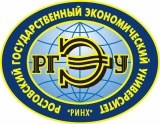 О внутривузовском конкурсе 2016 года «Лучший студент-исследователь 2016 года» в Ростовском государственном экономическом университете (РИНХ) 